INDICAÇÃO Nº 914/2019Indica ao Poder Executivo Municipal estudos para recapeamento em toda extensão da Rua Profeta Daniel, bairro Laudissi, neste município.Excelentíssimo Senhor Prefeito Municipal,                       Nos termos do Art. 108 do Regimento Interno desta Casa de Leis, dirijo-me a Vossa Excelência para sugerir que, por intermédio do Setor competente, seja realizado estudo para recapeamento em toda extensão da Rua Profeta Daniel, bairro Laudissi, neste município.Justificativa:Moradores voltam a reclamar das condições do asfalto da rua acima citada. “Está intransitável, precisamos de melhorias”, disse um dos moradores.Plenário “Dr. Tancredo Neves”, em 03 de março de 2.019.Celso Ávila-vereador-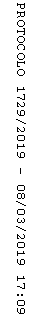 